 Создание предметной развивающей среды, обеспечивающие реализацию основной общеобразовательной программы дошкольного образования с учетом ФГТ в МДОУ ДСКВ № 30 г. Ейска МО Ейский районВначале рассмотрим основные требования к созданию предметной развивающей среды, обеспечивающие реализацию основной общеобразовательной программы дошкольного образованияМатериалы и оборудование должны создавать оптимально насыщенную (без чрезмерного обилия и без недостатка) целостную, многофункциональную, трансформирующуюся среду и обеспечивать реализацию основной общеобразовательной программы в совместной деятельности взрослого и детей и самостоятельной деятельности детей не только в рамках непосредственно образовательной деятельности, но и при проведении режимных моментов. Традиционные материалы и материалы нового поколения должны подбираться сбалансировано, сообразно педагогической ценности (среда не должна быть архаичной, она должна быть созвучна времени, но и традиционные материалы, показавшие свою развивающую ценность, не должны полностью вытесняться в угоду «новому» как ценному самому по себе). При создании предметной развивающей среды необходимо руководствоваться следующими принципами: • полифункциональности среды: предметная развивающая среда должна открывать множество возможностей, обеспечивать все составляющие образовательного процесса, и в этом смысле должна быть многофункциональной. • трансформируемости среды, который связан с ее полифункциональностью – это возможность изменений, позволяющих, по ситуации, вынести на первый план ту или иную функцию пространства (в отличие от монофункционального зонирования, жестко закрепляющего функции за определенным пространством). • вариативности, сообразно которому характеру современного образовательного процесса должен быть представлен рамочный (стержневой) проект предметной развивающей среды, конкретизирующие его модельные варианты для разных видов дошкольных образовательных учреждений как прототипы для конкретных вариантов среды, разрабатываемых уже самими педагогами-практиками. При создании предметной развивающей среды необходимо учитывать гендерную специфику и обеспечивать среду как общим, так и специфичным материалом для девочек и мальчиков. Предметная развивающая среда должна подбираться с учетом принципа интеграции образовательных областей. Материалы и оборудование для одной образовательной области могут использоваться и в ходе реализации других областей. В качестве ориентиров для подбора материалов и оборудования должны выступать общие закономерности развития ребенка на каждом возрастном этапе.  Подбор материалов и оборудования должен осуществляться для тех видов деятельности ребенка, которые в наибольшей степени способствуют решению развивающих задач на этапе дошкольного детства (игровая, продуктивная, познавательно-исследовательская, коммуникативная, трудовая, музыкально-художественная деятельности, а также для организации двигательной активности в течение дня), а также с целью активизации двигательной активности ребенка. Материалы и оборудование должны иметь сертификат качества и отвечать гигиеническим, педагогическим и эстетическим требованиям. Наиболее педагогически ценными являются игрушки, обладающие следующими качествами: • Полифункциональностью. Игрушки могут быть гибко использованы в соответствии с замыслом ребенка, сюжетом игры в разных функциях. Тем самым игрушка способствует развитию творчества, воображения, знаковой символической функции мышления и др.; • Возможностью применения игрушки в совместной деятельности. Игрушка должна быть пригодна к использованию одновременно группой детей ( в том числе с участием взрослого как играющего партнера) и инициировать совместные действия – коллективные постройки, совместные игры и др.; • Дидактическими свойствами. Такого рода игрушки несут в себе способы обучения ребенка конструированию, ознакомлению с цветом и формой и пр., могут содержать механизмы программированного контроля, например некоторые электрифицированные и электронные игры и игрушки; • Принадлежностью к изделиям художественных промыслов. Эти игрушки являются средством художественно-эстетического развития ребенка, приобщают его к миру искусства и знакомят его с народным художественным творчеством[1]. При подборе материалов и определении их количества педагоги должны учитывать условия каждого детского сада: количество детей в группах, площадь групповых и подсобных помещений. Подбор материалов и оборудования должен осуществляется исходя из того, что при реализации основной общеобразовательной программы дошкольного образования основной формой работы с детьми является игра, которая в образовательном процессе задается взрослым в двух видах: сюжетная игра и игра с правилами (Приложение 1).  Материал для сюжетной игры классифицируется исходя из его сюжетообразующей функции, и должен включать предметы оперирования, игрушки – персонажи и маркеры (знаки) игрового пространства.  Материал для игры с правилами должен включать материал для игр на физическое развитие, для игр на удачу (шансовых) и игр на умственное развитие. Материалы и оборудование для продуктивной деятельности должны быть представлены двумя видами: материалами для изобразительной деятельности и конструирования, а также включать оборудование общего назначения (Приложение 2). Набор материалов и оборудования для продуктивной (изобразительной) деятельности включает материалы для рисования, лепки и аппликации.  Материалы для продуктивной (конструктивной) деятельности включают строительный материал, детали конструкторов, бумагу разных цветов и фактуры, а также природные и бросовые материалы. Наличие оборудования общего назначения (доска для рисования мелом и маркером, фланелеграф, доска для размещения работ по лепке и др.) являются обязательными и используются при реализации основной общеобразовательной программы. Материалы и оборудование для познавательно - исследовательской деятельности должны включать материалы трех типов: объекты для исследования в реальном действии, образно-символический материал и нормативно-знаковый материал (Приложение 3). Материалы, относящиеся к объектам для исследования в реальном времени должны включать различные искусственно созданные материалы для сенсорного развития (вкладыши – формы, объекты для сериации и т.п.). Данная группа материалов должна включать и природные объекты, в процессе действий с которыми дети могут познакомиться с их свойства и научиться различным способом упорядочивания их (коллекции минералов, плодов и семян растений и т.п.). Группа образно-символического материала должна быть представлена специальными наглядными пособиями, репрезентирующими детям мир вещей и событий. Группа нормативно-знакового материала должна включать разнообразные наборы букв и цифр, приспособления для работы с ними, алфавитные таблицы и т.п. Материалы и оборудование для двигательной активности должны включать следующие типы оборудования: для ходьбы, бега и равновесия; для прыжков; для катания, бросания и ловли; для ползания и лазания; для общеразвивающих упражнений (Приложение 4). При создании предметной развивающей среды педагоги должны руководствоваться принципом информативности, предусматривающем разнообразие тематики материалов и оборудования и активности детей во взаимодействии с предметным окружением. Предметная развивающая среда группового помещения должна отвечать принципу вариативности, определяющейся типом дошкольного образовательного учреждения, содержанием воспитания, культурными и художественными традициями, климатогеографическими особенностям. Соблюдение принципа комплексирования и гибкого зонирования предполагает при создании предметной развивающей среды легкость трансформирования оборудования, полифункциональность его использования. При создании предметной развивающей среды педагогам необходимо соблюдать принцип стабильности и динамичности предметного окружения, обеспечивающий сочетание привычных и неординарных элементов эстетической организации среды; индивидуальную комфортность и эмоциональное благополучие каждого ребенка. Систематически проводить анализ состояния предметной развивающей среды с целью приведения ее в соответствие с гигиеническими, педагогическими и эстетическими требованиями (единство стиля, гармония цвета, использование при оформлении произведений искусства, комнатных растений, детских работ, гармоничность, соразмерность и пропорциональность мебели и т.п.) При проектировании предметной развивающей среды необходимо учитывать следующие факторы[2]: Следует всячески ограждать детей от отрицательного влияния игрушек, которые: • провоцируют ребенка на агрессивные действия; • вызывают проявление жестокости по отношению к персонажам игры - людям и животным), роли которых исполняют играющие партнеры (сверстник и взрослый); • вызывают проявление жестокости по отношению к персонажам игр, в качестве которых выступают сюжетные игрушки (куклы, мишки, зайчики и др.); • провоцируют игровые сюжеты, связанные с безнравственностью и насилием; • вызывают нездоровый интерес к сексуальным проблемам, выходящим за компетенцию детского возраста. Антропометрические факторы, обеспечивающие соответствие росто-возрастных характеристик параметрам предметной развивающей среды. Мебель должна находиться в соответствии с ГОСТ 19301.2-94. Психологические факторы, определяющие соответствие параметров предметной развивающей среды возможностям и особенностям восприятия, памяти, мышления, психомоторики ребенка. Психофизиологические факторы обусловливают соответствие объектов предметной развивающей среды зрительным, слуховым и другим возможностям ребенка, условиям комфорта и ориентирования. При проектировании предметной развивающей среды необходимо учитывать контактные и дистантные ощущения, формирующиеся при взаимодействии ребенка с объектами предметной развивающей среды. Зрительные ощущения. Учитывать освещение и цвет объектов как факторы эмоционально-эстетического воздействия, психофизиологического комфорта и информационного источника. При выборе и расположении источников света должны учитываться следующие параметры: уровень освещенности, отсутствие бликов на рабочих поверхностях, цвет света (длина волны) Слуховые ощущения. Учитывать совокупность звучания звукопроизводящих игрушек. Тактильные ощущения. Материалы, используемые для изготовления объектов предметной развивающей среды не должны вызывать отрицательные ощущения при контакте с кожей ребенка Физиологические факторы призваны обеспечить соответствие объектов предметной развивающей среды силовым, скоростным и биомеханическим возможностям ребенка. Наполняемость предметной развивающей среды должна обеспечивать разностороннее развитие детей, отвечать принципу целостности образовательного процесса (если предметная развивающая среда одной из образовательных областей выпадает, то данная среда не отвечает настоящим федеральным требованиям), так как не соответствует основным направлениям развития ребенка: физическому, социально-личностному;- познавательно-речевому и художественно-эстетическому развитию. Предметная развивающая среда должна способствовать реализации образовательных областей в образовательном процессе, включающем: 1) совместную партнерскую деятельность взрослого и детей; 2) свободную самостоятельную деятельность самих детей в условиях созданной педагогами предметной развивающей образовательной среды, обеспечивающей выбор каждым ребенком деятельности по интересам и позволяющей ему взаимодействовать со сверстниками или действовать индивидуально. Организационные требования к созданию предметной развивающей в различных моделях и формах дошкольного образования. При реализации основной общеобразовательной программы дошкольного образования в различных организационных моделях и формах дошкольного образования предметная развивающая среда должна в обязательной (инвариантной) части полностью соответствовать настоящим требованиям. В соответствии с Федеральными государственными требованиями к структуре основной общеобразовательной программы при реализации вариативной части программы предметная развивающая среда должна в количественном и качественном отношении отражать видовое разнообразие учреждений (групп) дошкольного образования, наличие приоритетных направлений деятельности, специфику социально-экономических, национально-культурных, демографических, климатических и других условий осуществления образовательного процесса.  При реализации вариативной части основной общеобразовательной программы дошкольного образования в различных организационных моделях и формах предметная развивающая среда должна отвечать: • критериям оценки материально-технических и медико-социальных условий пребывания детей в ДОУ, в которых определено наличие специально выделенных помещений для работы с детьми и определены требования к условиям для развития детей в соответствии с видовым разнообразием;[3] • санитарно-эпидемиологическим требованиям к условиям и режиму воспитания и обучения детей в дошкольных образовательных учреждениях в соответствии количественными и качественными требованиями к оборудованию и инвентарю для игр и физкультурных занятий на открытом воздухе, при проведении физкультурных занятий, при проведении занятий с детьми в бассейне; • содержанию вариативной части основной общеобразовательной программы дошкольного образования, разработку которой обеспечивают субъекты Российской Федерации, органы местного самоуправления, образовательные учреждения, реализующие основную общеобразовательную программу дошкольного образования; • требованиям, которые предъявляются к общему примерному объему образовательной нагрузки вариативной части Программы в блоке совместной образовательной деятельности взрослого и детей, которая рассчитывается с учетом времени, отведенном на реализацию инвариантной части Программы.Муниципальное  дошкольное образовательное учреждение детский сад комбинированного вида № 30  г. Ейска имеет двухэтажное здание . По всей территория детского сада произрастают большое разнообразие хвойных, лиственных деревьев и кустарников. Имеется 13 прогулочных участков и общая спортивная площадка.В детском саду функционирует 14 групп: 2 группы раннего возраста и 12групп дошкольного возраста. Для развития детей в детском саду создана предметно - развивающая среда в соответствии с СанПиНом и федеральными государственными требованиями (ФГТ), которая направлена на зону ближайшего развитияЗона ближайшего развития — уровень развития, достигаемый ребенком в процессе его взаимодействия со взрослым, реализуемый развивающейся личностью в ходе совместной деятельности со взрослым, но не проявляющийся в рамках индивидуальной деятельности. Понятие «зона ближайшего развития» было введено в психологический лексикон Л. С. Выготским, с одной стороны, для того, чтобы подчеркнуть принципиальную особенность развития личности на ранних стадиях онтогенеза, когда ребенок усваивает и присваивает накопленный социальный опыт, прежде всего, путем партнерского деятельностного и общенческого взаимодействия со взрослым, а с другой — для того, чтобы качественно развести актуальный уровень развития ребенка, который проявляется им в индивидуальной деятельности и тот, более высокий уровень развития, который реализуется развивающейся личностью, но лишь в рамках совместной деятельности со взрослым, выступая как «область не созревших, но созревающих процессов» (Л. С. Выготский). В группах для детей раннего возраста создано большое пространство для двигательной активности, в которое включено физкультурное оборудование, горка, двигатели, игрушки- качалки и каталки. Имеются дидактический стол, где ребенок действует с предметами, столы для игр с водой и песком, крупная бытовая мебель для игр с куклами, гардероб для дидактической куклы, в группах представлен разнообразный развивающий материал для формирования сенсорных эталонов. Большой выбор сюжетных игрушек реалистического вида, игрушек – забав. На каждой группе имеются самодельные игрушки.Предметно-развивающая среда групп дошкольного возраста представляет интеграцию десяти образовательных областей.Физическое направление представлено образовательными областями: « Физическая культура», «Здоровье», « Безопасность», где расположены физкультурный инвентарь,  модели и схемы, наглядный материал, детская литература, «Дорожки Здоровья», настольные городки безопасности, картотеки, фотоальбомыПознавательно- речевое направление представлено образовательными областями: «Познание», «Коммуникация», «Чтение художественной литературы», которые включают в себя стол экспериментирования, модели, схемы, макеты, игры – головоломки, коллекции, демонстрационный и раздаточный материал, реалистические игрушки, настольные и напольные дидактические игры, дневники наблюдений, паспорта для растений, разные виды конструктора, календари наблюдений, окно природы, лото, уголки словотворчества, детского творчества, энциклопедии, художественную детскую литературу, книжки – самоделки.Социально – личностное направление включает образовательные области: «Социализация» - где расположены ширмы, разные виды театров, макеты, предметы ряжения, настольные игры, игровые поля, маркеры пространства, тематические строительные наборы, уголки сюжетно-ролевых игр: «Семья», «Магазин», «Больница», «Парикмахерская», «Ателье», «Служба спасения», «Строители», «Военные игры», «Бюро путешествий», «Планетарий», «Почта», «Школа», игрушки-телефоны, коврик дружбы, пособие добрых и вежливых слов, наглядный материал «Эмоции».В образовательной области «Труд» имеется фартук, лейка, пульверизатор, дидактические игры,  предметные картинки, книги, модели и схемы (последовательность одевания, сервировка стола и др.), уголок дежурства, наглядные пособия.Художественно – эстетическое направление представлено образовательными областями «Музыка» и «Художественное творчество». Образовательная область «Музыка», представлена музыкальными инструментами фабричными и самодельными, дидактическими играми, и др., музыкальными игрушками, фотоальбомами, текстами песен.Образовательная область «Художественное творчество» содержит биты по народно – прикладному искусству,  альбом с разными техниками изобразительного искусства, печатки, проволочные и деревянные модели, канцелярскими принадлежностями для изобразительной деятельности, дидактические пособия, трафареты, карточки для индивидуальной работы, раскраски, репродукции картин, детское творчество.Интерьер групп оформлен в спокойных, постельных тонах.Приемные комнаты всех групп оснащены родительскими уголками, информационными досками, консультациями и рекомендациями для родителей, уголками детского творчества.Еженедельно дети посещают кабинеты английского языка, учителя – логопеда, педагога – психолога, музыкальный зал, спортивный зал.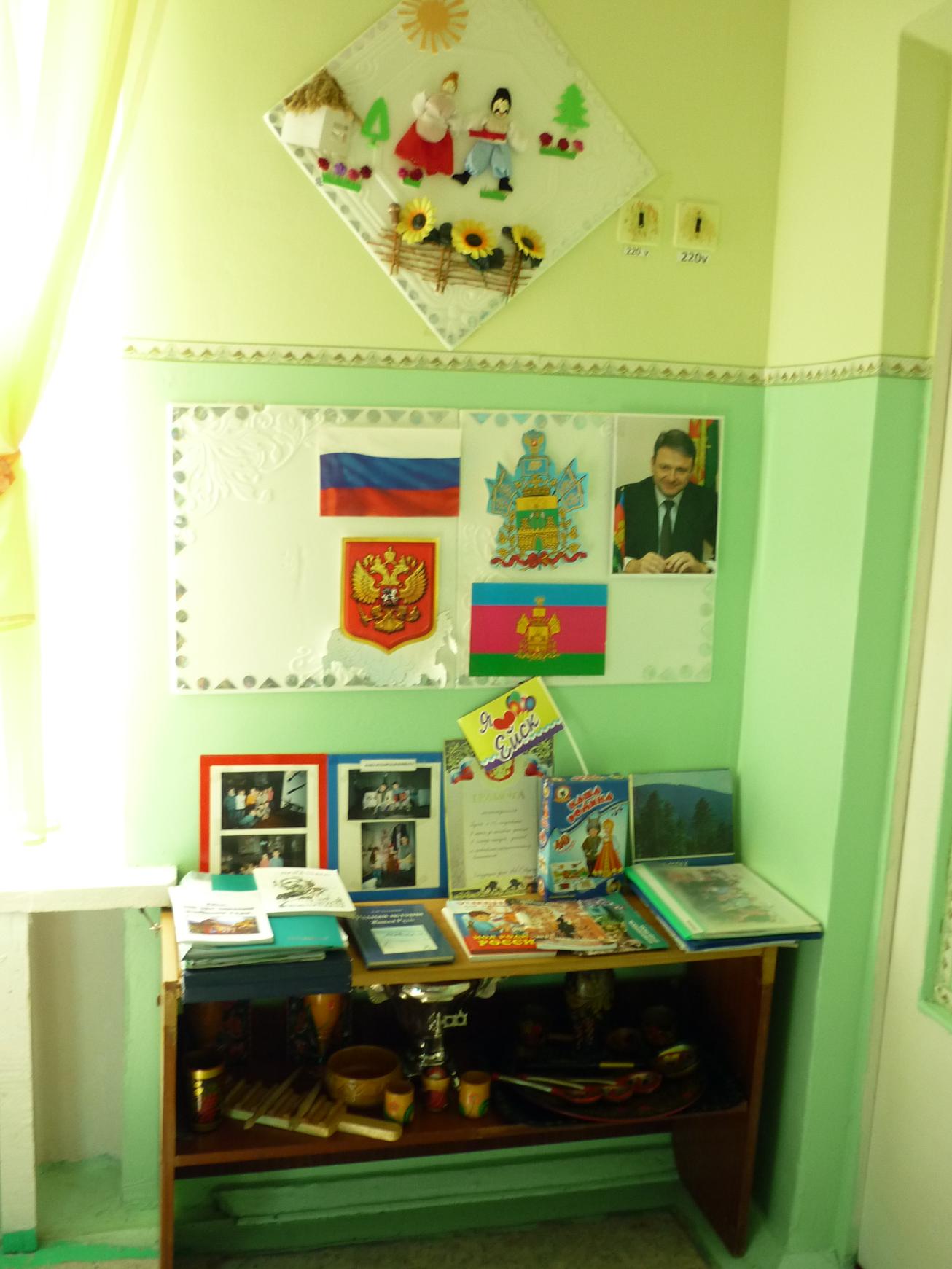 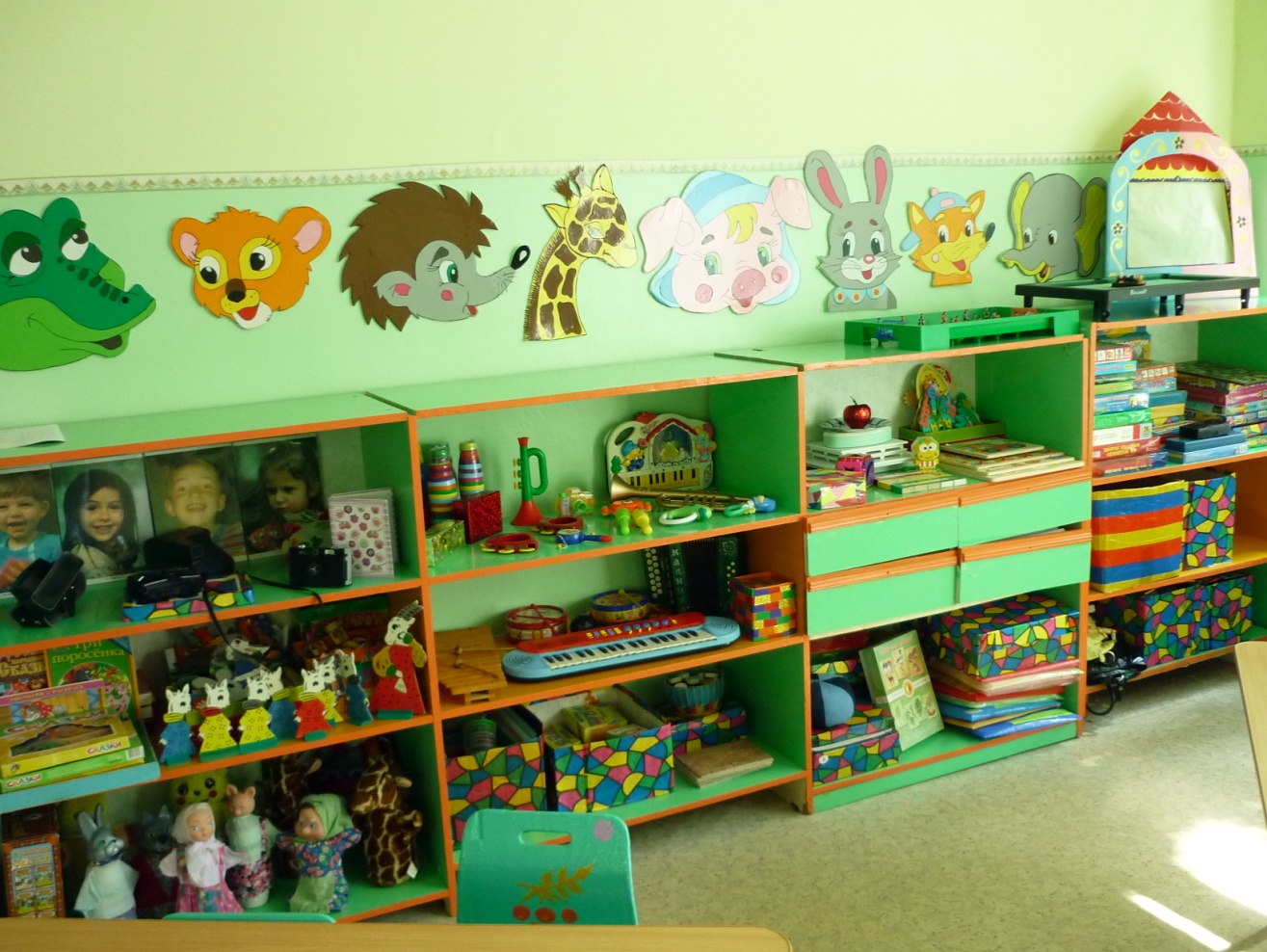 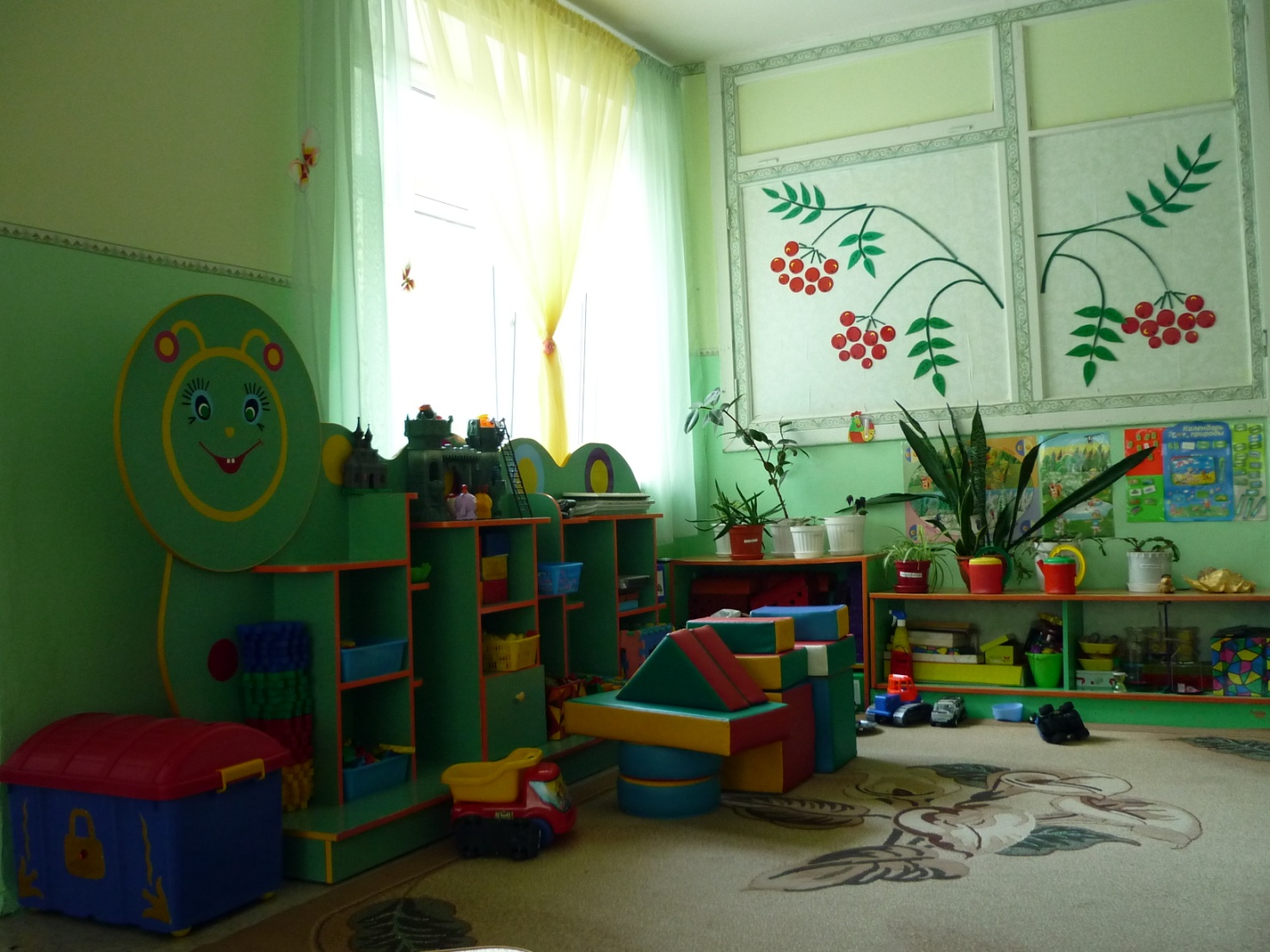 